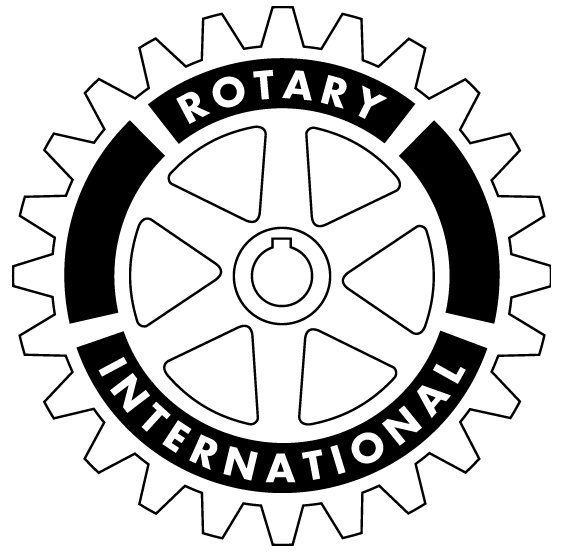 Name:  ________________________________E-mail:  _________________________Contact Number(s):  ___________________On this left column, Please check any/all boxes for activities that you may have interest.     Your name will be given to the club member that is guiding those activities. We ask that each new member assist our Sargent At Arms, Bill Robert, check in members for at least one Monday Meeting.  **Please see Bill at the check in table and arrange a date to assist to learn member’s names.( ✔)  Check In Table:  Help check in members and secure member badges at weekly meetings.  (    )(    )  Visitor Check In Table:   Identify, check in, and introduce visiting Rotarians and guests.  (    )Luncheon Meeting Activities(    )  Academic Awards Luncheon:  Yearly we honor the Top 20 GPA from each high school.  (    )(    )  Football Banquet:  Fall event honoring metro Football Players.  (    )(    )  Volleyball Banquet:  Help with arrangements to honor Metro Volley Ball Players.  (    )(    )  Rural Urban Meeting:  Host a local farmer at this once a year meeting.  (    )(    )  Service Above Self:  Annual program honoring students that serve the community.  (    )(    )  Speakers for Meetings:  Identify interesting and relevant speakers for Monday meetings.  (    )(    )  Prayer:  Be added to the list of members who offer prayer at weekly club meetings.  (    )Rotary Ongoing Activities:(    )  Business Expo:  Represent Rotary at the local Business Expo.  (    )(    )  Membership:  Help Promote Rotary to prospective members.  (    )(    )  Parade, My Waterloo Days:  Join other Rotarians and families in our parade unit.  (    )(    )  Website Development:  Assist our Webmaster to keep our Website current and relevant.  (    )(    )  Rotary Cookouts at Rotary Reserve:  Help with cooking, serving, and/or set-up.  (    )(    )  Rotary Family picnic, help with Children’s Games and activities.  (    )Rotary Projects(    )  Centennial Project, Hartman Reserve:  Project member create outdoor projects for students.  (    )(    )  Exchange Students:  Welcome and assist with placing of International Exchange Students.  (    )(    )  Hops and Grapes Fundraiser:  Annual fall beer/wine tasting charity auction.  (    )(     )  Nicaragua Shoebox Project:  Our Signature International Project:  Help arrange for shoe 	boxes and Layette bags to be filled and shipped to “Children of the Dump.”  (    )(    )  On Call:  The list of members our Secretary can call for one time assistance.  (    )(    )  Operation Warm:  Secure and Hand out Coats to local Elementary School Children.  (    )(    )  VGM Conference:  Work as a room host at VGM Conference.  (    )Revision 4          Keep one copy for yourself, Forward a completed copy to Membership Chair or Secretary.